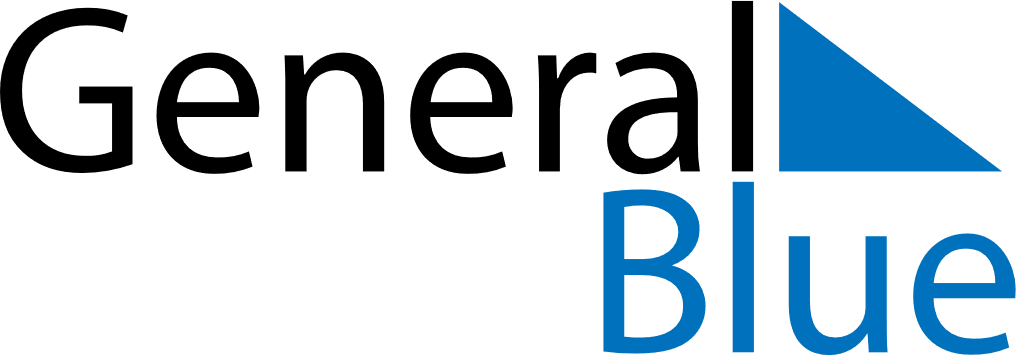 September 2020September 2020September 2020NicaraguaNicaraguaSundayMondayTuesdayWednesdayThursdayFridaySaturday12345678910111213141516171819Battle of San JacintoIndependence Day2021222324252627282930